2006 MNMhttp://www.msha.gov/MineRescue/CONTEST/2006MNM/standings/standings.asp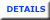 